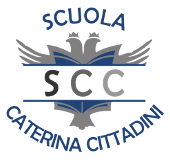 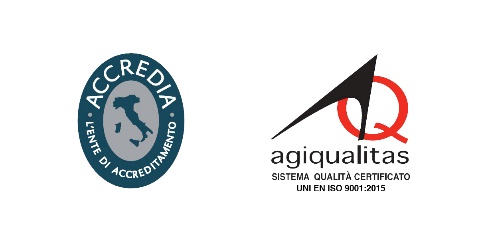 ISTITUTO SCOLASTICO PARITARIO“ Caterina Cittadini”SUORE ORSOLINE DI SOMASCAVia Gran Paradiso, 31 - 00139 ROMATel. 06.8181270 – fax. 06.87190004P.I. e  C.F. 00493040166                                                                                                                     Scuola  dell’Infanzia -  PrimariaANNO SCOLASTICO  2023-2024  DOMANDA  POST- SCUOLA   Il  sottoscritto   ____________________________________ La sottoscritta _______________________________genitori dell’alunn__ __________________________________________________________________________residente a _____________________________  in via/piazza  _________________________________________telefono __________________ - ___________________ □ scuola dell’infanzia sez______________________________________________________________       □ scuola primaria classe   ________________________________________   sez________________C H I E D El’iscrizione del/la proprio/a figlio/a  al servizio di POST-SCUOLA    -    COSTO GIORNALIERO DI €. 2.50             (da saldare in contanti a fine mese tramite busta chiusa consegnata alla segretaria  sr. Mariateresa)□ solo nel periodo dal __________________________________al ______________________________________ □ per tutto l’anno scolastico 2023-2024 nelle seguenti giornate (apporre una crocetta a fianco dei giorni e orari che interessano)   N.B. per motivi organizzativi e di sicurezza gli orari di uscita non possono essere variati. Si chiede di attenersi strettamente agli orari indicati e di attendere i propri figli davanti al cancello evitando assembramenti.Firma del padre__________________________________    firma della madre______________________________Firma tutore_____________________________________Alla luce delle disposizioni del codice civile in materia di filiazione, la richiesta di iscrizione, rientrando nella responsabilità genitoriale, deve essere sempre condivisa dai genitori. Qualora la domanda sia firmata da un solo genitore, si intende che la scelta dell’istituzione scolastica sia stata condivisa, anche in caso di genitori separati/divorziati che non lo abbiano comunicato all’Istituto e salva diversa manifestazione di volontà in forma scritta.Lì_________________________						Per la convalida della domanda è necessario inviare questo modulo  debitamente completato e firmato da entrambe i genitori alla  seguente mail: srmariateresa@scuolacittadiniroma.it   Uscita alle ore 17.00Uscita alle ore 17.30Uscita alle ore 17.45 LUNEDI’ LUNEDI’ LUNEDI’ MARTEDI’ MARTEDI’ MARTEDI’ MERCOLEDI’ MERCOLEDI’ MERCOLEDI’ GIOVEDI’ GIOVEDI’ GIOVEDI’ VENERDI’ VENERDI’ VENERDI’